О внесении изменений в постановление администрации Яльчикского района от 3 июля  2018 года № 413         В соответствии с Уставом Яльчикского района Чувашской  Республики    администрация       Яльчикского            района        Чувашской           Республики п о с т а н о в л я е т:      1.Внести в постановление администрации Яльчикского района Чувашской Республики   от 3 июля  2018 года № 413 «О создании Комиссии по поддержанию устойчивого функционирования объектов экономики Яльчикского района при чрезвычайных ситуациях природного и техногенного характера мирного и военного времени»»   следующие изменения:пункт 1  изложить в следующей редакции:«1. Создать:1.1. Комиссию по поддержанию устойчивого функционирования объектов экономики Яльчикского района  при чрезвычайных ситуациях  природного и техногенного характера мирного и военного времени  (далее -  Комиссия) в следующем составе:Быкова Алена Сергеевна - начальник отдела экономики, имущественных и земельных отношений администрации Яльчикского района  (председатель Комиссии);Спиридонова Надежда Васильевна  - ведущий специалист – эксперт  сектора экономики администрации Яльчикского района (секретарь Комиссии);Теллина Ирина Николаевна-   начальник  финансового отдела администрации Яльчикского района (начальник группы   планирования  и   подготовки   системы  управления  экономикой в военное время Комиссии);Филимонова Татьяна Николаевна-главный специалист-юрисконсульт МКУ «ЦФРО Яльчикского района» (член группы   планирования  и   подготовки   системы  управления  экономикой в военное время Комиссии);Петров Владимир Николаевич - ведущий специалист – эксперт отдела капитального строительства и жилищно – коммунального хозяйства администрации Яльчикского района  (член группы планирования  и   подготовки   системы  управления  экономикой в военное время Комиссии);Иванов Владимир Петрович – главный специалист МКУ «ЦФРО Яльчикского района» (член группы   планирования  и   подготовки   системы  управления  экономикой в военное время Комиссии);Тремасов Петр Иванович  -   начальник  отдела  сельского хозяйства  администрации Яльчикского района (начальник группы промышленного и агропромышленного комплексов Комиссии);Муратова Татьяна Михайловна –  ведущий  специалист-эксперт  сектора администрации Яльчикского района (член группы промышленного и агропромышленного комплексов Комиссии);Князева Зарема Олеговна -  начальник отдела   культуры и информационного обеспечения администрации Яльчикского района    (начальник группы по защите населения и обеспечению его жизнедеятельности Комиссии);Уркова Надежда Викторовна - главный врач БУ «Яльчикская центральная районная больница» Минздрава Чувашии (член группы по защите населения и обеспечению его жизнедеятельности Комиссии) (по согласованию).»      2. Настоящее постановление вступает в силу со дня  его подписания.Глава администрацииЯльчикского района                                                                                 Н.П.Миллин	Чӑваш РеспубликиЕлчӗк районӗЕлчӗк районадминистрацийӗЙЫШӐНУ      2020   майӑн26-мĕшĕ №264 Елчӗк ялӗ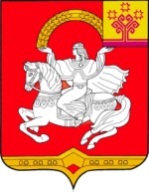 Чувашская  РеспубликаЯльчикский районАдминистрацияЯльчикского районаПОСТАНОВЛЕНИЕ«26» мая 2020 г. №264 село Яльчики